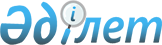 Мәслихаттың 2015 жылғы 22 желтоқсандағы № 372 "Федоров ауданының 2016-2018 жылдарға арналған аудандық бюджеті туралы" шешіміне өзгерістер енгізу туралыҚостанай облысы Федоров ауданы мәслихатының 2016 жылғы 5 желтоқсандағы № 77 шешімі. Қостанай облысының Әділет департаментінде 2016 жылғы 14 желтоқсанда № 6735 болып тіркелді
      2008 жылғы 4 желтоқсандағы Қазақстан Республикасы Бюджет кодексінің 106, 109-баптарына, "Қазақстан Республикасындағы жергілікті мемлекеттік басқару және өзін-өзі басқару туралы" 2001 жылғы 23 қаңтардағы Қазақстан Республикасы Заңының 6-бабы 1-тармағының 1) тармақшасына сәйкес, Федоров аудандық мәслихаты ШЕШІМ ҚАБЫЛДАДЫ:

      1. Мәслихаттың 2015 жылғы 22 желтоқсандағы № 372 "Федоров ауданының 2016-2018 жылдарға арналған аудандық бюджеті туралы" шешіміне (Нормативтік құқықтық актілерді мемлекеттік тіркеу тізілімінде № 6104 тіркелген, 2016 жылғы 28 қаңтарда "Федоровские новости" газетінде жарияланған) мынадай өзгерістер енгізілсін: 

      көрсетілген шешімнің 1-тармағы жаңа редакцияда жазылсын:

      "1. Федоров ауданының 2016-2018 жылдарға арналған аудандық бюджеті тиісінше 1, 2 және 3-қосымшаларға сәйкес, оның ішінде 2016 жылға мынадай көлемдерде бекітілсін:

      1) кірістер – 2974306,3 мың теңге, оның ішінде:

      салықтық түсімдер бойынша – 634285,9 мың теңге;

      салықтық емес түсімдер бойынша – 13666,7 мың теңге;

      негізгі капиталды сатудан түсетін түсімдер бойынша – 2100,0 мың теңге;

      трансферттер түсімі бойынша – 2324253,7 мың теңге;

      2) шығындар – 3212612,0 мың теңге;

      3) таза бюджеттік кредиттеу – 6259,5 мың теңге, оның ішінде:

      бюджеттік кредиттер – 25033,5 мың теңге;

      бюджеттік кредиттерді өтеу – 18774,0 мың теңге;

      4) қаржы активтерімен операциялар бойынша сальдо – 0,0 мың теңге, оның ішінде:

      қаржы активтерін сатып алу – 0,0 мың теңге;

      5) бюджет тапшылығы (профициті) – -244565,2 мың теңге;

      6) бюджет тапшылығын қаржыландыру (профицитін пайдалану) – 244565,2 мың теңге.";

      көрсетілген шешімнің 1-қосымшасы осы шешімнің қосымшасына сәйкес жаңа редакцияда жазылсын. 

      2. Осы шешім 2016 жылғы 1 қаңтардан бастап қолданысқа енгізіледі.
      "КЕЛІСІЛДІ"
      "Федоров ауданының экономика

      және қаржы бөлімі" мемлекеттік

      мекемесінің басшысы

      ____________ В. Гринак

      5 желтоқсандағы 2016 жыл

 Федоров ауданының 2016 жылға арналған аудандық бюджеті
					© 2012. Қазақстан Республикасы Әділет министрлігінің «Қазақстан Республикасының Заңнама және құқықтық ақпарат институты» ШЖҚ РМК
				
      Сессия төрағасы

Н. Пужанский

      Аудандық мәслихаттың хатшысы

Б. Бекенов
Мәслихаттың
2016 жылғы 5 желтоқсандағы
№ 77 шешіміне қосымшаМәслихаттың
2015 жылғы 22 желтоқсандағы
№372 шешіміне 1-қосымша
Санаты
Санаты
Санаты
Санаты
Санаты
Сомасы, мың теңге
Сыныбы
Сыныбы
Сыныбы
Сыныбы
Сомасы, мың теңге
Ішкі сыныбы
Ішкі сыныбы
Ішкі сыныбы
Сомасы, мың теңге
Ерекшелігі
Ерекшелігі
Сомасы, мың теңге
Атауы
Сомасы, мың теңге
I
Кірістер
2974306,3
1
00
0
00
Салықтық түсімдер
634285,9
1
01
0
00
Табыс салығы
281983,0
1
01
2
00
Жеке табыс салығы
281983,0
1
03
0
00
Әлеуметтік салық
109072,9
1
03
1
00
Әлеуметтік салық
109072,9
1
04
0
00
Меншікке салынатын салықтар
164262,0
1
04
1
00
Мүлікке салынатын салықтар
83770,0
1
04
3
00
Жер салығы
10882,0
1
04
4
00
Көлік құралдарына салынатын салық
48790,0
1
04
5
00
Бірыңғай жер салығы
20820,0
1
05
0
00
Тауарларға, жұмыстарға және қызметтерге салынатын ішкі салықтар
76268,0
1
05
2
00
Акциздер
3000,0
1
05
3
00
Табиғи және басқа да ресурстарды пайдаланғаны үшін түсетін түсімдер
56718,0
1
05
4
00
Кәсіпкерлік және кәсіби қызметті жүргізгені үшін алынатын алымдар
16550,0
1
08
0
00
Заңдық маңызы бар әрекеттердi жасағаны және (немесе) оған уәкiлеттiгi бар мемлекеттiк органдар немесе лауазымды адамдар құжаттар бергенi үшiн алынатын мiндеттi төлемдер
2700,0
1
08
1
00
Мемлекеттік баж
2700,0
2
00
0
00
Салықтық емес түсiмдер
13666,7
2
01
0
00
Мемлекеттік меншiктен түсетiн кiрiстер
276,7
2
01
5
00
Мемлекет меншігіндегі мүлікті жалға беруден түсетін кірістер
255,0
2
01
7
00
Мемлекеттік бюджеттен берілген кредиттер бойынша сыйақылар
21,7
2
06
0
00
Басқа да салықтық емес түсімдер
13390,0
2
06
1
00
Басқа да салықтық емес түсімдер 
13390,0
3
00
0
00
Негізгі капиталды сатудан түсетін түсімдер
2100,0
3
03
0
00
Жердi және материалдық емес активтердi сату
2100,0
3
03
1
00
Жердi сату
2100,0
4
00
0
00
Трансферттердің түсімдері
2324253,7
4
02
0
00
Мемлекеттiк басқарудың жоғары тұрған органдарынан түсетін трансферттер
2324253,7
4
02
2
00
Облыстық бюджеттен түсетін трансферттер
2324253,7
Функционалдық топ
Функционалдық топ
Функционалдық топ
Функционалдық топ
Функционалдық топ
Функционалдық кіші топ
Функционалдық кіші топ
Функционалдық кіші топ
Функционалдық кіші топ
Бюджеттік бағдарламалардың әкімшісі
Бюджеттік бағдарламалардың әкімшісі
Бюджеттік бағдарламалардың әкімшісі
Бюджеттік бағдарлама
Бюджеттік бағдарлама
II
Шығындар
3212612,0
01
Жалпы сипаттағы мемлекеттiк қызметтер
310814,1
1
Мемлекеттiк басқарудың жалпы функцияларын орындайтын өкiлдi, атқарушы және басқа органдар
256832,3
112
Аудан (облыстық маңызы бар қала) мәслихатының аппараты
16012,1
001
Аудан (облыстық маңызы бар қала) мәслихатының қызметін қамтамасыз ету жөніндегі қызметтер
16012,1
122
Аудан (облыстық маңызы бар қала) әкімінің аппараты
81367,8
001
Аудан (облыстық маңызы бар қала) әкімінің қызметін қамтамасыз ету жөніндегі қызметтер 
80886,5
003
Мемлекеттік органның күрделі шығыстары
481,3
123
Қаладағы аудан, аудандық маңызы бар қала, кент, ауыл, ауылдық округ әкімінің аппараты
159452,4
001
Қаладағы аудан, аудандық маңызы бар қаланың, кент, ауыл, ауылдық округ әкімінің қызметін қамтамасыз ету жөніндегі қызметтер
159452,4
2
Қаржылық қызмет
2231,6
459
Ауданның (облыстық маңызы бар қаланың) экономика және қаржы бөлімі
2231,6
003
Салық салу мақсатында мүлікті бағалауды жүргізу 
1931,7
010
Жекешелендіру, коммуналдық меншікті басқару, жекешелендіруден кейінгі қызмет және осыған байланысты дауларды реттеу
299,9
9
Жалпы сипаттағы өзге де мемлекеттік қызметтер
51750,2
454
Ауданның (облыстық маңызы бар қаланың) кәсіпкерлік және ауыл шаруашылығы бөлімі
16723,2
001
Жергілікті деңгейде кәсіпкерлікті және ауыл шаруашылығын дамыту саласындағы мемлекеттік саясатты іске асыру жөніндегі қызметтер
16383,8
007
Мемлекеттік органның күрделі шығыстары
339,4
458
Ауданның (облыстық маңызы бар қаланың) тұрғын үй-коммуналдық шаруашылығы, жолаушылар көлігі және автомобиль жолдары бөлімі
10519,6
001
Жергілікті деңгейде тұрғын үй-коммуналдық шаруашылығы, жолаушылар көлігі және автомобиль жолдары саласындағы мемлекеттік саясатты іске асыру жөніндегі қызметтер
10519,6
459
Ауданның (облыстық маңызы бар қаланың) экономика және қаржы бөлімі
24507,4
001
Ауданның (облыстық маңызы бар қаланың) экономикалық саясаттын қалыптастыру мен дамыту, мемлекеттік жоспарлау, бюджеттік атқару және коммуналдық меншігін басқару саласындағы мемлекеттік саясатты іске асыру жөніндегі қызметтер 
24507,4
02
Қорғаныс
3094,0
1
Әскери мұқтаждар
3094,0
122
Аудан (облыстық маңызы бар қала) әкімінің аппараты
3094,0
005
Жалпыға бірдей әскери міндетті атқару шеңберіндегі іс-шаралар
3094,0
04
Бiлiм беру
1872967,8
1
Мектепке дейiнгi тәрбие және оқыту
283253,8
464
Ауданның (облыстық маңызы бар қаланың) білім бөлімі
283253,8
009
Мектепке дейінгі тәрбие мен оқыту ұйымдарының қызметін қамтамасыз ету
49634,0
040
Мектепке дейінгі білім беру ұйымдарында мемлекеттік білім беру тапсырысын іске асыруға
233619,8
2
Бастауыш, негізгі орта және жалпы орта білім беру
1498225,3
123
Қаладағы аудан, аудандық маңызы бар қала, кент, ауыл, ауылдық округ әкімінің аппараты
18426,2
005
Ауылдық жерлерде балаларды мектепке дейін тегін алып баруды және кері алып келуді ұйымдастыру
18426,2
464
Ауданның (облыстық маңызы бар қаланың) білім бөлімі
1428015,1
003
Жалпы білім беру
1360892,1
006
Балаларға қосымша білім беру
67123,0
465
Ауданның (облыстық маңызы бар қаланың) дене шынықтыру және спорт бөлімі
51784,0
017
Балалар мен жасөспірімдерге спорт бойынша қосымша білім беру
51784,0
9
Бiлiм беру саласындағы өзге де қызметтер
91488,7
464
Ауданның (облыстық маңызы бар қаланың) білім бөлімі
91488,7
001
Жергілікті деңгейде білім беру саласындағы мемлекеттік саясатты іске асыру жөніндегі қызметтер
14825,6
005
Ауданның (облыстық маңызы бар қаланың) мемлекеттiк бiлiм беру мекемелер үшiн оқулықтар мен оқу-әдiстемелiк кешендерді сатып алу және жеткiзу
16759,4
015
Жетім баланы (жетім балаларды) және ата-аналарының қамқорынсыз қалған баланы (балаларды) күтіп-ұстауға қамқоршыларға (қорғаншыларға) ай сайынға ақшалай қаражат төлемі
12960,0
029
Балалар мен жасөспірімдердің психикалық денсаулығын зерттеу және халыққа психологиялық-медициналық-педагогикалық консультациялық көмек көрсету
13202,0
067
Ведомстволық бағыныстағы мемлекеттік мекемелерінің және ұйымдарының күрделі шығыстары
33741,7
06
Әлеуметтiк көмек және әлеуметтiк қамсыздандыру 
93636,4
1
Әлеуметтiк қамсыздандыру
13785,6
451
Ауданның (облыстық маңызы бар қаланың) жұмыспен қамту және әлеуметтік бағдарламалар бөлімі
11464,1
016
18 жасқа дейінгі балаларға мемлекеттік жәрдемақылар
11386,1
025
Өрлеу жобасы бойынша келісілген қаржылай көмекті енгізу
78,0
464
Ауданның (облыстық маңызы бар қаланың) білім бөлімі
2321,5
030
Патронат тәрбиешілерге берілген баланы (балаларды) асырап бағу 
2321,5
2
Әлеуметтiк көмек
56769,8
451
Ауданның (облыстық маңызы бар қаланың) жұмыспен қамту және әлеуметтік бағдарламалар бөлімі
56769,8
002
Жұмыспен қамту бағдарламасы
9199,0
006
Тұрғын үйге көмек көрсету
2691,4
007
Жергілікті өкілетті органдардың шешімі бойынша мұқтаж азаматтардың жекелеген топтарына әлеуметтік көмек
14189,0
010
Үйден тәрбиеленіп оқытылатын мүгедек балаларды материалдық қамтамасыз ету
861,2
014
Мұқтаж азаматтарға үйде әлеуметтік көмек көрсету
25695,2
017
Мүгедектерді оңалту жеке бағдарламасына сәйкес, мұқтаж мүгедектерді міндетті гигиеналық құралдармен және ымдау тілі мамандарының қызмет көрсетуін, жеке көмекшілермен қамтамасыз ету
4134,0
9
Әлеуметтiк көмек және әлеуметтiк қамтамасыз ету салаларындағы өзге де қызметтер
23081,0
451
Ауданның (облыстық маңызы бар қаланың) жұмыспен қамту және әлеуметтік бағдарламалар бөлімі
23081,0
001
Жергілікті деңгейде халық үшін әлеуметтік бағдарламаларды жұмыспен қамтуды қамтамасыз етуді іске асыру саласындағы мемлекеттік саясатты іске асыру жөніндегі қызметтер 
19553,0
011
Жәрдемақыларды және басқа да әлеуметтік төлемдерді есептеу, төлеу мен жеткізу бойынша қызметтерге ақы төлеу
303,0
050
Қазақстан Республикасында мүгедектердің құқықтарын қамтамасыз ету және өмір сүру сапасын жақсарту жөніндегі 2012 - 2018 жылдарға арналған іс-шаралар жоспарын іске асыру
3225,0
07
Тұрғын үй-коммуналдық шаруашылық
187919,1
1
Тұрғын үй шаруашылығы
30104,0
123
Қаладағы аудан, аудандық маңызы бар қала, кент, ауыл, ауылдық округ әкімінің аппараты
6013,0
027
Жұмыспен қамту 2020 жол картасы бойынша қалаларды және ауылдық елді мекендерді дамыту шеңберінде объектілерді жөндеу және абаттандыру
6013,0
455
Ауданның (облыстық маңызы бар қаланың) мәдениет және тілдерді дамыту бөлімі
11653,0
024
Жұмыспен қамту 2020 жол картасы бойынша қалаларды және ауылдық елді мекендерді дамыту шеңберінде объектілерді жөндеу
11653,0
458
Ауданның (облыстық маңызы бар қаланың) тұрғын үй-коммуналдық шаруашылығы, жолаушылар көлігі және автомобиль жолдары бөлімі
300,0
003
Мемлекеттік тұрғын үй қорының сақталуын ұйымдастыру
300,0
464
Ауданның (облыстық маңызы бар қаланың) білім бөлімі
12138,0
026
Жұмыспен қамту 2020 жол картасы бойынша қалаларды және ауылдық елді мекендерді дамыту шеңберінде объектілерді жөндеу
12138,0
2
Коммуналдық шаруашылық
136894,6
466
Ауданның (облыстық маңызы бар қаланың) сәулет, қала құрылысы және құрылыс бөлімі
136894,6
007
Қаланы және елді мекендерді абаттандыруды дамыту
1654,2
058
Елді мекендердегі сумен жабдықтау және су бұру жүйелерін дамыту
135240,4
3
Елді - мекендерді көркейту
20920,5
123
Қаладағы аудан, аудандық маңызы бар қала, кент, ауыл, ауылдық округ әкімінің аппараты
20920,5
008
Елді мекендердегі көшелерді жарықтандыру
18717,7
010
Жерлеу орындарын ұстау және туыстары жоқ адамдарды жерлеу
45,0
011
Елді мекендерді абаттандыру мен көгалдандыру
2157,8
08
Мәдениет, спорт, туризм және ақпараттық кеңістiк
186099,8
1
Мәдениет саласындағы қызмет
77873,0
455
Ауданның (облыстық маңызы бар қаланың) мәдениет және тілдерді дамыту бөлімі
77873,0
003
Мәдени-демалыс жұмысын қолдау
77873,0
2
Спорт
20134,3
465
Ауданның (облыстық маңызы бар қаланың) дене шынықтыру және спорт бөлімі
20134,3
001
Жергілікті деңгейде дене шынықтыру және спорт саласындағы мемлекеттік саясатты іске асыру жөніндегі қызметтер
7500,0
005
Ұлттық және бұқаралық спорт түрлерін дамыту
8387,3
006
Аудандық (облыстық маңызы бар қалалық) деңгейде спорттық жарыстар өткiзу
1078,1
007
Әртүрлi спорт түрлерi бойынша аудан (облыстық маңызы бар қала) құрама командаларының мүшелерiн дайындау және олардың облыстық спорт жарыстарына қатысуы
3168,9
3
Ақпараттық кеңiстiк
58267,5
455
Ауданның (облыстық маңызы бар қаланың) мәдениет және тілдерді дамыту бөлімі
55467,5
006
Аудандық (қалалық) кiтапханалардың жұмыс істеуі
49738,0
007
Мемлекеттік тілді және Қазақстан халқының басқа да тілдерін дамыту
5729,5
456
Ауданның (облыстық маңызы бар қаланың) ішкі саясат бөлімі
2800,0
002
Мемлекеттік ақпараттық саясат жүргізу жөніндегі қызметтер
2800,0
9
Мәдениет, спорт, туризм және ақпараттық кеңiстiктi ұйымдастыру жөнiндегi өзге де қызметтер
29825,0
455
Ауданның (облыстық маңызы бар қаланың) мәдениет және тілдерді дамыту бөлімі
12362,5
001
Жергілікті деңгейде тілдерді және мәдениетті дамыту саласындағы мемлекеттік саясатты іске асыру жөніндегі қызметтер
10609,0
032
Ведомстволық бағыныстағы мемлекеттік мекемелерінің және ұйымдарының күрделі шығыстары
1753,5
456
Ауданның (облыстық маңызы бар қаланың) ішкі саясат бөлімі
17462,5
001
Жергілікті деңгейде ақпарат, мемлекеттілікті нығайту және азаматтардың әлеуметтік сенімділігін қалыптастыру саласында мемлекеттік саясатты іске асыру жөніндегі қызметтер
9388,3
003
Жастар саясаты саласында іс-шараларды іске асыру
8074,2
10
Ауыл, су, орман, балық шаруашылығы, ерекше қорғалатын табиғи аумақтар, қоршаған ортаны және жануарлар дүниесін қорғау, жер қатынастары
63087,2
1
Ауыл шаруашылығы
21406,2
459
Ауданның (облыстық маңызы бар қаланың) экономика және қаржы бөлімі
12162,3
099
Мамандардың әлеуметтік көмек көрсетуі жөніндегі шараларды іске асыру
12162,3
473
Ауданның (облыстық маңызы бар қаланың) ветеринария бөлімі
9243,9
001
Жергілікті деңгейде ветеринария саласындағы мемлекеттік саясатты іске асыру жөніндегі қызметтер
7555,9
006
Ауру жануарларды санитарлық союды ұйымдастыру
422,5
007
Қаңғыбас иттер мен мысықтарды аулауды және жоюды ұйымдастыру
1227,5
047
Жануарлардың саулығы мен адамның денсаулығына қауіп төндіретін, алып қоймай залалсыздандырылған (зарарсыздандырылған) және қайта өңделген жануарлардың, жануарлардан алынатын өнімдер мен шикізаттың құнын иелеріне өтеу
38,0
6
Жер қатынастары
8971,0
463
Ауданның (облыстық маңызы бар қаланың) жер қатынастары бөлімі
8971,0
001
Аудан (облыстық маңызы бар қала) аумағында жер қатынастарын реттеу саласындағы мемлекеттік саясатты іске асыру жөніндегі қызметтер
8971,0
9
Ауыл, су, орман, балық шаруашылығы, қоршаған ортаны қорғау және жер қатынастары саласындағы басқа да қызметтер
32710,0
473
Ауданның (облыстық маңызы бар қаланың) ветеринария бөлімі 
32710,0
011
Эпизоотияға қарсы іс-шаралар жүргізу
32710,0
11
Өнеркәсіп, сәулет, қала құрылысы және құрылыс қызметі
13399,9
2
Сәулет, қала құрылысы және құрылыс қызметі
13399,9
466
Ауданның (облыстық маңызы бар қаланың) сәулет, қала құрылысы және құрылыс бөлімі
13399,9
001
Құрылыс, облыс қалаларының, аудандарының және елді мекендерінің сәулеттік бейнесін жақсарту саласындағы мемлекеттік саясатты іске асыру және ауданның (облыстық маңызы бар қаланың) аумағын оңтайла және тиімді қала құрылыстық игеруді қамтамасыз ету жөніндегі қызметтер 
13399,9
12
Көлiк және коммуникация
271910,0
1
Автомобиль көлiгi
271910,0
123
Қаладағы аудан, аудандық маңызы бар қала, кент, ауыл, ауылдық округ әкімінің аппараты
3500,0
013
Аудандық маңызы бар қалаларда, кенттерде, ауылдарда, ауылдық округтерде автомобиль жолдарының жұмыс істеуін қамтамасыз ету
3500,0
458
Ауданның (облыстық маңызы бар қаланың) тұрғын үй-коммуналдық шаруашылығы, жолаушылар көлігі және автомобиль жолдары бөлімі
268410,0
022
Көлік инфрақұрылымын дамыту
234410,0
023
Автомобиль жолдарының жұмыс істеуін қамтамасыз ету
34000,0
13
Басқалар 
16878,3
9
Басқалар
16878,3
123
Қаладағы аудан, аудандық маңызы бар қала, кент, ауыл, ауылдық округ әкімінің аппараты
16378,3
040
"Өңірлерді дамыту" Бағдарламасы шеңберінде өңірлерді экономикалық дамытуға жәрдемдесу бойынша шараларды іске асыру
16378,3
459
Ауданның (облыстық маңызы бар қаланың) экономика және қаржы бөлімі
1022,2
012
Ауданның (облыстық маңызы бар қаланың) жергілікті атқарушы органының резерві
1022,2
14
Борышқа қызмет көрсету
21,7
1
Борышқа қызмет көрсету
21,7
459
Ауданның (облыстық маңызы бар қаланың) экономика және қаржы бөлімі
21,7
021
Жергілікті атқарушы органдардың облыстық бюджеттен қарыздар бойынша сыйақылар мен өзге де төлемдерді төлеу бойынша борышына қызмет көрсету
21,7
15
Трансферттер
192783,7
1
Трансферттер
192783,7
459
Ауданның (облыстық маңызы бар қаланың) экономика және қаржы бөлімі
192783,7
006
Нысаналы пайдаланылмаған (толық пайдаланылмаған) трансферттерді қайтару
71205,3
051
Жергілікті өзін-өзі басқару органдарына берілетін трансферттер
95126,0
052
Қазақстан Республикасы Үкіметінің шешімі бойынша толық пайдалануға рұқсат етілген, өткен қаржы жылында бөлінген, пайдаланылмаған (түгел пайдаланылмаған) нысаналы даму трансферттерінің сомасын қайтару
16477,9
053
Жергілікті атқарушы органдардың шешімі бойынша толық пайдалануға рұқсат етілген, өткен қаржы жылында бөлінген, пайдаланылмаған (түгел пайдаланылмаған) нысаналы даму трансферттерінің сомасын қайтару
9974,5
III
Таза бюджеттік кредиттеу
6259,5
Бюджеттік кредиттер
25033,5
10
Ауыл, су, орман, балық шаруашылығы, ерекше қорғалатын табиғи аумақтар, қоршаған ортаны және жануарлар дүниесін қорғау, жер қатынастары
25033,5
1
Ауыл шаруашылығы
25033,5
459
 Ауданның (облыстық маңызы бар қаланың) экономика және қаржы бөлімі
25033,5
018
Мамандарды әлеуметтік қолдау шараларын іске асыруға берілетін бюджеттік кредиттер
25033,5
5
Бюджеттік кредиттерді өтеу
18774,0
01
Бюджеттік кредиттерді өтеу
18774,0
1
Мемлекеттік бюджеттен берілген бюджеттік кредиттерді өтеу
18774,0
13
Жеке тұлғаларға жергілікті бюджеттен берілген бюджеттік кредиттерді өтеу
18774,0
ІV
Қаржы активтерімен операциялар бойынша сальдо
0,0
Қаржы активтерін сатып алу
0,0
V
Бюджет тапшылығы (профициті)
-244565,2
VІ
Бюджет тапшылығын қаржыландыру (профицитін пайдалану)
244565,2
7
Қарыздар түсімдері
25033,5
01
Мемлекеттік ішкі қарыздар
25033,5
2
Қарыз алу келісім-шарттары
25033,5
03
Ауданның (облыстық маңызы бар қаланың) жергілікті атқарушы органы алатын қарыздар
25033,5
16
Қарыздарды өтеу
18774,0
1
Қарыздарды өтеу
18774,0
459
Ауданның (облыстық маңызы бар қаланың) экономика және қаржы бөлімі
18774,0
005
Жергілікті атқарушы органның жоғары тұрған бюджет алдындағы борышын өтеу 
18773,0
022
Жергілікті бюджеттен бөлінген пайдаланылмаған бюджеттік кредиттерді қайтару
1,0
8
Бюджет қаражатының пайдаланылатын қалдықтары
238305,7
01
Бюджет қаражаты қалдықтары
238305,7
1
Бюджет қаражатының бос қалдықтары
238305,7
01
Бюджет қаражатының бос қалдықтары
238305,7